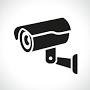 KLAUZULA INFORMACYJNAW związku z zapisami art. 13 i 14 rozporządzenia Parlamentu Europejskiego i Rady (UE) 2016/679 z dnia 27 kwietnia 2016 r. w sprawie ochrony osób fizycznych w związku z przetwarzaniem danych osobowych i w sprawie swobodnego przepływu takich danych oraz uchylenia dyrektywy 95/46/WE (ogólne rozporządzenie o ochronie danych) (Dz. U. UE. z 2016 r., L 119, poz. 1) informujemy, iż: Administratorem systemu monitoringu jest  Miejski Ośrodek Sportu, Rekreacji i Wypoczynku , ul. Telemanna 1, 68-200 Żary, e-mail sekretariat@mosriw.zary.pl, tel./faks: 68 470 28 70 -71.Kontakt z Inspektorem Ochrony Danych: iod@mosriw.zary.pl lub pisemnie na adres wymieniony w punkcie 1.Monitoring stosowany jest w celu ochrony mienia, zapewnienia bezpieczeństwa pracowników, klientów i porządku publicznego na terenie obiektu.Podstawą przetwarzania danych jest art. 111 i art. 114 ustawy z dnia 10 maja 2018 roku o ochronie danych osobowych.Zapisy z monitoringu przechowywane będą przez 30 dni.Odbiorcami Pani/Pana danych osobowych będą wyłącznie podmioty uprawnione do uzyskania danych osobowych na podstawie przepisów prawa.Posiada Pani/Pan prawo żądania od Administratora dostępu do danych osobowych, prawo usunięcia lub ograniczenia przetwarzania, prawo do wniesienia sprzeciwu wobec przetwarzania.Ma Pani/Pan prawo wniesienia skargi do UODO, gdy uzna Pani/Pan , iż przetwarzanie danych osobowych Pani/Pana dotyczących narusza przepisy ogólnego rozporządzenia o ochronie danych osobowych z dnia 27 kwietnia 2016r.Udostępnienie przez Panią/Pana danych osobowych jest fakultatywne (dobrowolne) ale niezbędne w celu rejestracji obrazu, pochodzącego z monitoringu wizyjnego zakładu. Odmowa udostępnienia danych przez Panią/Pana spowoduje odmowę wstępu na obiekty MOSRiW.Pani/Pana dane osobowe nie będą podlegały zautomatyzowanym procesom podejmowania decyzji przez MOSRiW, w tym profilowaniu przy monitoringu wizyjnym. 